Supplementary Data:Supplementary -Table 1:Supplementary Figure 1; Aligned docked poses of (A) DrRecA (green) with T318p (cyan), and (B) DrRecA (green) with Y77pT318p (magenta) 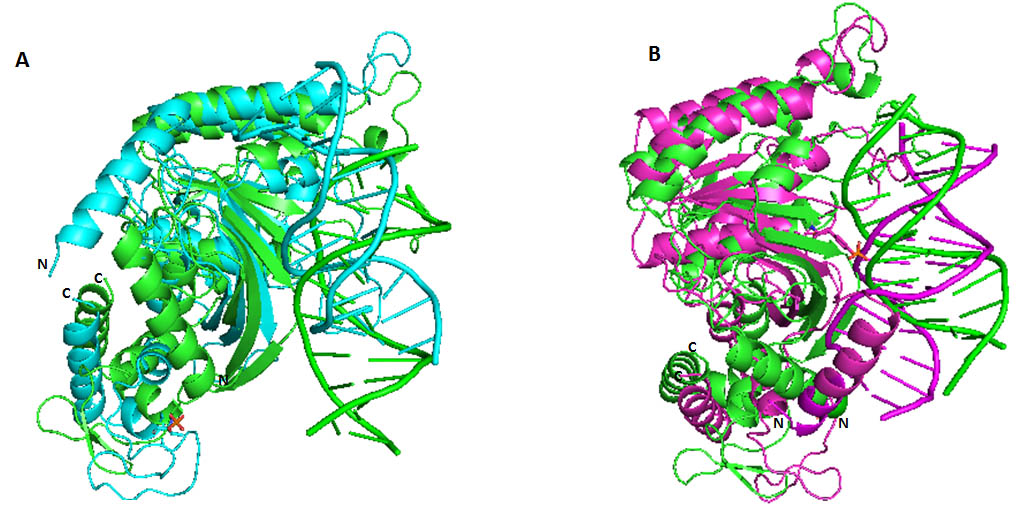 ProteinLigandInteracting Amino AcidsInteracting Amino AcidsEnergy (kcal/mol)Energy (kcal/mol)ProteinLigandATPdATPATPdATPWild TypeLigand 1GLY 83LYS 84THR 85THR 86ALA 110ASP 112TYR 115GLN 206TYR 277GLU 80SER 81GLY 83THR 85THR 86ALA 110-8.0-7.5Wild TypeLigand 2SER 81GLY 83LYS 84THR 85THR 86TYR 115ASP 156VAL 251LEU 275TYR 277LYS 239GLU 80SER 81GLY 83LYS 84THR 85THR 86ALA 110ASP 112TYR 115GLN 206LEU 275TYR 277-7.5-7.3Wild TypeLigand 3SER 81GLY 83LYS 84THR 85THR 86GLU 108ALA 110GLN 206LYS 239GLU 80SER 81GLY 83LYS 84THR 85THR 86GLN 206LYS 239TYR 277-7.2-7.2Wild TypeLigand 4GLU 80LYS 84THR 85LYS 239LEU 276TYR 277GLU 80GLY 83LYS 84THR 85GLU 108ASP 112TYR 115GLN 206LEU 275-7.1-6.5Wild TypeLigand 5GLU 80SER 81GLY 83LYS 84THR 85ASP 112TYR 115GLN 206GLY 83LYS 84THR 85THR 86ALA 110ASP 112TYR 115-6.9-6.4Wild TypeLigand 6GLY 83LYS 84THR 85THR 86TYR 115GLN 206TYR 277GLU 80SER 81THR 85GLU 108ALA 110ASP 112TYR 115ASP 156GLN 206LYS 239-6.9-6.4Wild TypeLigand 7SER 81GLY 83LYS 84THR 85THR 86TYR 115LYS 239VAL 251LEU 275TYR 277SER 81LYS 84THR 85ASP 112TYR 115GLN 206LEU 275-6.9-6.3Wild TypeLigand 8GLU 80THR 86GLU 108ASP 156GLN 206GLU 80SER 81GLY 83LYS 84THR 85THR 86ASP 156LEU 275-6.8-6.3Wild TypeLigand 9SER 81LYS 84THR 85THR 86GLU 108ASP 156GLN 206SER 81THR 85THR 86ALA 110ASP 112LYS 239LEU 275TYR 277-6.8-6.3ProteinLigandInteracting Amino AcidsInteracting Amino AcidsEnergy (kcal/mol)Energy (kcal/mol)ProteinLigandATPdATPATPdATP77pLigand 1GLU 80GLY 83LYS 84THR 85THR 86ALA 110ASP 112TYR 115GLN 206LEU 275TYR 277GLU 80SER 81GLY 83THR 85THR 86ALA 110TYR 277-7.7-7.577pLigand 2GLU 80SER 81GLY 83LYS 84THR 85THR 86ASP 156GLN 206LYS 239LEU 275TYR 277GLU 80SER 81GLY 83LYS 84THR85THR 86GLN 206LYS 239TYR 277-7.6-7.077pLigand 3SER 81GLY 83LYS 84THR 85THR 86TYR 115LYS 239VAL 251TYR 277GLY 83LYS 84THR 85THR 86ALA 110-7.4-6.777pLigand 4GLU 80SER 81GLY 83THR 85THR 86ALA 110ASP 112TYR 115TYR 277GLU 80SER 81GLY 83LYS 84THR 85ASP 112TYR 115ASP 156GLN 206LEU 275TYR 277-7.4-6.577pLigand 5GLU 80SER 81LYS 84THR 85THR 86GLN 206LYS 239LEU 275TYR 277SER 81GLY 83LYS 84THR 85THR 86LYS 239VAL 251TYR 277-7.2-6.577pLigand 6SER 81GLY 83LYS 84THR 85THR 86GLU 108ASP 156GLN 206LEU 275THR 85THR 86ALA 110ASP 112TYR 115LEU 275TYR 277-7.2-6.577pLigand 7GLU 80SER 81GLY 83LYS 84THR 85THR 86GLU 108ALA 110ASP 156GLN 206GLU 80SER 81LYS 84THR 85THR 86ASP 112TYR 115GLN 206LEU 275-7.2-6.577pLigand 8SER 81LYS 84THR 85THR 86GLU 108ASP 156GLN 206LYS 239SER 81THR 86LYS 239LEU 275TYR 277-7.2-6.477pLigand 9GLU 80SER 81GLY 83LYS 84THR 85TYR 115GLN 206SER 81GLY 83LYS 84THR 85ASP 112TYR 115ASP 156LEU 275-7.2-6.4ProteinLigandInteracting Amino AcidsInteracting Amino AcidsEnergy (kcal/mol)Energy (kcal/mol)ProteinLigandATPdATPATPdATP318PLigand 1GLU 80SER 81GLY 83LYS 84THR 85THR 86GLN 206LYS 239VAL 251LEU 275TYR 277GLU 80SER 81GLY 83THR 85THR 86ALA 110TYR 277-8.5-7.4318PLigand 2GLU 80SER 81GLY 83THR 85THR 86ALA 110ASP 112TYR 115LYS 239TYR 277GLY 83LYS 84THR 85THR 86ALA 110ASP 112TYR 115ASP 156GLN 206TYR 277-8.4-7.0318PLigand 3GLU 80SER 81GLY 83LYS 84THR 85THR 86LYS 239VAL 251LEU 275TYR 277GLU 80SER 81GLY 83LYS 84THR 85THR 86ASP 156GLN 206LYS 239TYR 277-8.0-6.9318PLigand 4GLU 80SER 81LYS 84THR 85THR 86ALA 110ASP 112TYR 115GLN 206TYR 277SER 81GLY 83LYS 84THR 85THR 86LYS 239TYR 277-8.0-6.6318PLigand 5SER 81GLY 83LYS 84THR 85THR 86ALA 110GLN 206SER 81LYS 84THR 85THR 86ASP 112TYR 115LEU 275TYR 277-7.9-6.5318PLigand 6GLU 80SER 81LYS 84THR 85THR 86GLN 206LYS 239LEU 275TYR 277GLU 80SER 81GLY 83LYS 84THR 85THR 86ASP 112TYR 115GLN 206LEU 275-7.7-6.5318PLigand 7GLY 83LYS 84THR 85THR 86ASP 112TYR 115GLU 80GLY 83LYS 84THR 85THR 86ASP 112TYR 115GLN 206LEU 275TYR 277-7.7-6.4318PLigand 8GLU 80GLY 83LYS 84THR 85THR 86GLU 108TYR 115GLN 206GLU 80SER 81THR 85ALA 110ASP 112TYR 115LYS 239LEU 275-7.7-6.2318PLigand 9GLU 80GLY 83LYS 84THR 85THR 86ALA 110ASP 112TYR 115TYR 277SER 81GLY 83THR 85THR 86GLU 108GLN 206ASP 156-7.6-6.2ProteinLigandInteracting Amino AcidsInteracting Amino AcidsEnergy (kcal/mol)Energy (kcal/mol)ProteinLigandATPdATPATPdATP77p 318pLigand 1GLU 80SER 81GLY 83LYS 84THR 85THR 86ALA 110TYR 115LYS 239TYR 277GLU 80GLY 83LYS 84THR 85THR 86ALA 110ASP 112TYR 115GLN 206TYR 277-7.5-8.077p 318pLigand 2SER 81GLY 83LYS 84THR 85THR 86GLU 108ALA 110ASP 156GLN 206GLU 80SER 81GLY 83THR 85THR 86ALA 110ASP 112-7.0-8.077p 318pLigand 3GLU 80GLY 83LYS 84THR 85THR 86ALA 110ASP 112TYR 115GLN 206TYR 277GLU 80SER 81GLY 83LYS 84THR 85THR 86TYR 115ASP 156GLN 206LYS 239TYR 277-7.0-7.577p 318pLigand 4GLU 80SER 81LYS 84THR 85THR 86GLU 108TYR 115ASP 156GLN 206LYS 239LEU 275TYR 277GLU 80SER 81GLY 83LYS 84THR 85THR 86ASP 112TYR 115LEU 275TYR 277-6.6-7.377p 318pLigand 5GLU 80LYS 84THR 85THR 86GLU 108ASP 112TYR 115GLN 206LEU 275TYR 277GLU 80LYS 84THR 86ASP 112TYR 115GLN 206TYR 277-6.6-7.277p 318pLigand 6GLU 80SER 81GLY 83LYS 84THR 85THR 86LYS 239LEU 275TYR 277SER 81GLY 83LYS 84THR 85ALA 110ASP 112TYR 115ASP 156LEU 275-6.6-6.977p 318pLigand 7GLU 80SER 81GLY 83LYS 84THR 85THR 86ASP 112TYR 115LEU 275GLU 80SER 81LYS 84THR 85THR 86GLU 108ASP 156GLN 206-6.4-6.977p 318pLigand 8GLU 80SER 81LYS 84THR 85THR 86ALA 110TYR 115GLN 206LYS 239LEU 275TYR 277GLU 80SER 81LYS 84THR 85THR 86ALA 110ASP 112TYR 115GLN 206LEU 275TYR 277-6.4-6.877p 318pLigand 9SER 81THR 85THR 86ALA 110LEU 111ASP 112LEU 275SER 81GLY 83THR 85THR 86TYR 115TYR 277-6.4-6.8